ขั้นตอนการใช้โปรแกรม  Aleo Flash Intro Banner Makerคลิกเลือกที่เมนู Size and sound ปรับค่า width = 1000 ปรับค่า Height = 250 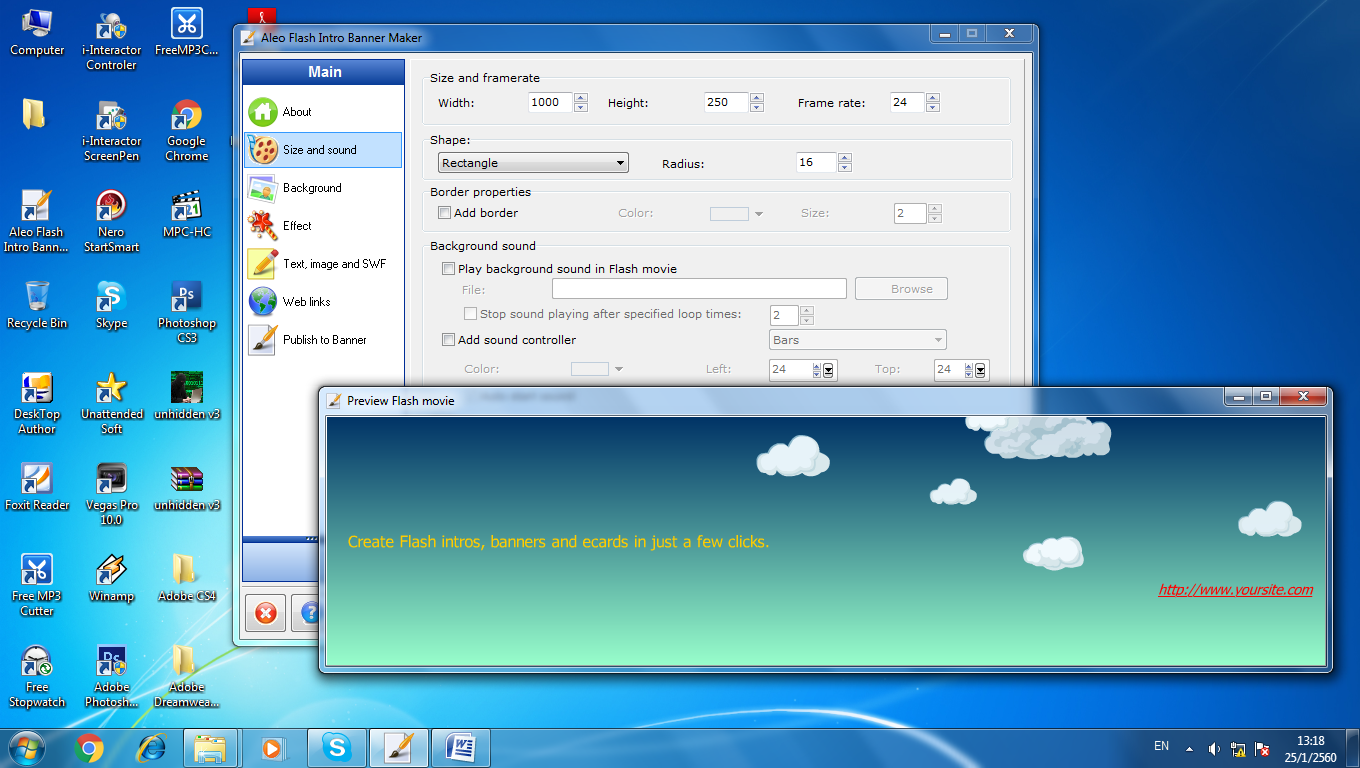 คลิกเลือกที่เมนู Background เลือก √ ลงในช่อง  คลิกเลือก ไอคอน +ADD  เพื่อเลือกภาพที่นักเรียนได้เตรียมไว้ (นามสกุล JPEG)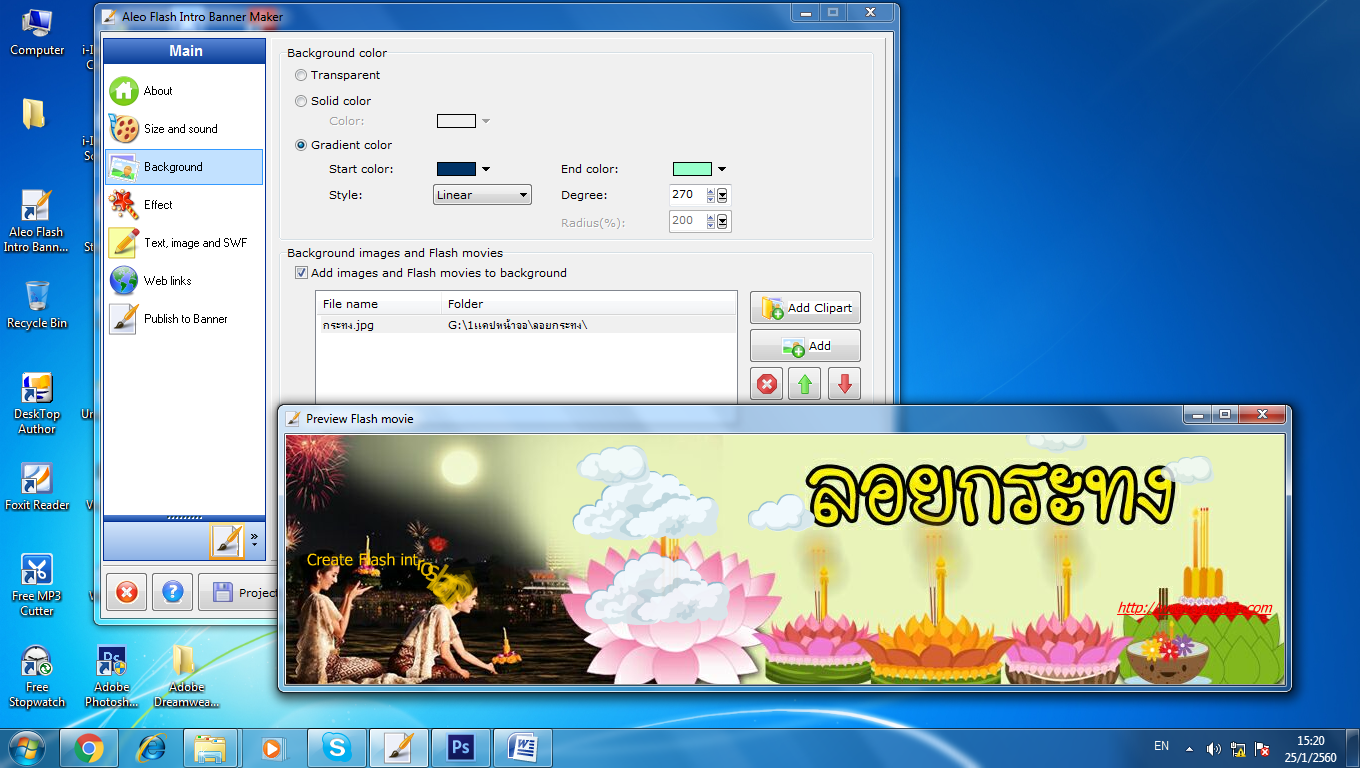 เลือกเมนู Effect  เพื่อทำการเลือก Effect ตามต้องการโดยการคลิกลงในช่อง   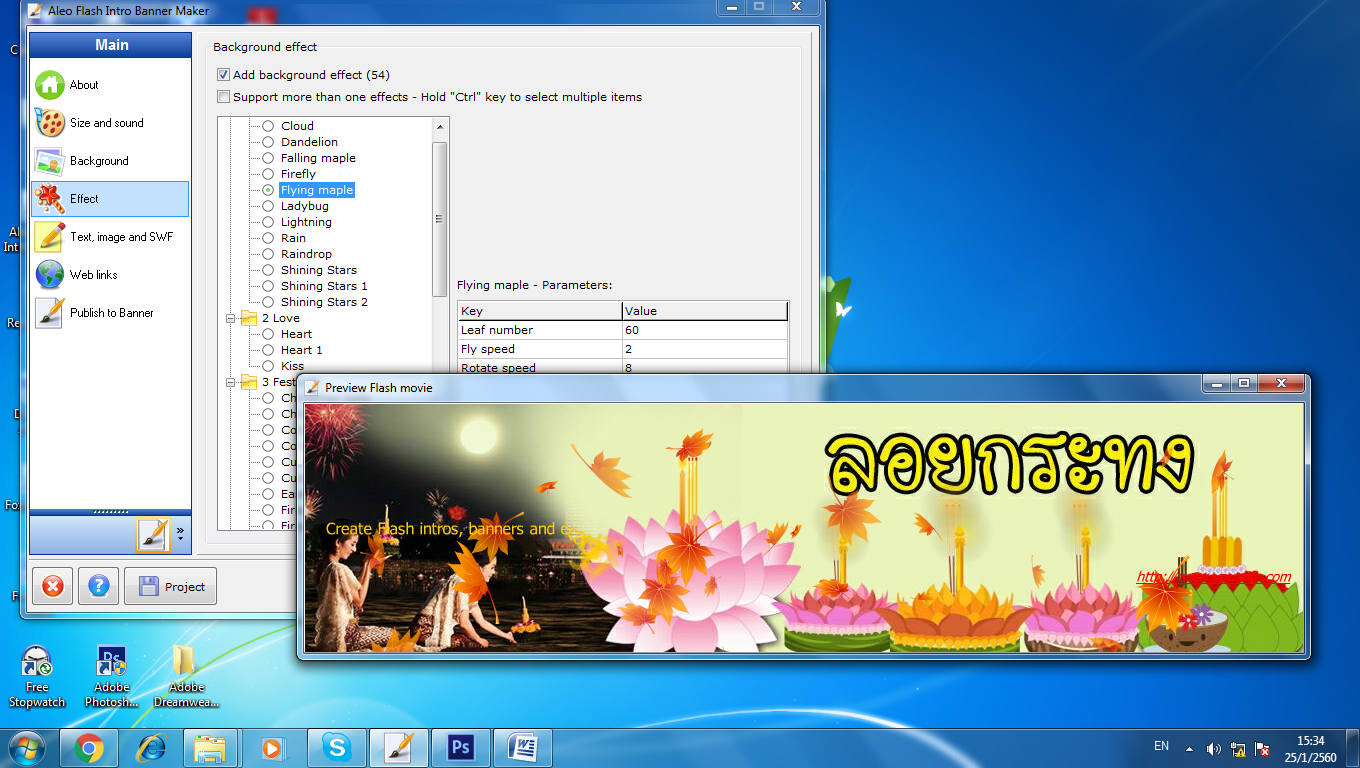 เลือกที่เมนู Text Image and SWF ให้เลือกคลิกเครื่องหมาย  เพื่อลบข้อความที่ไม่ใช้ออก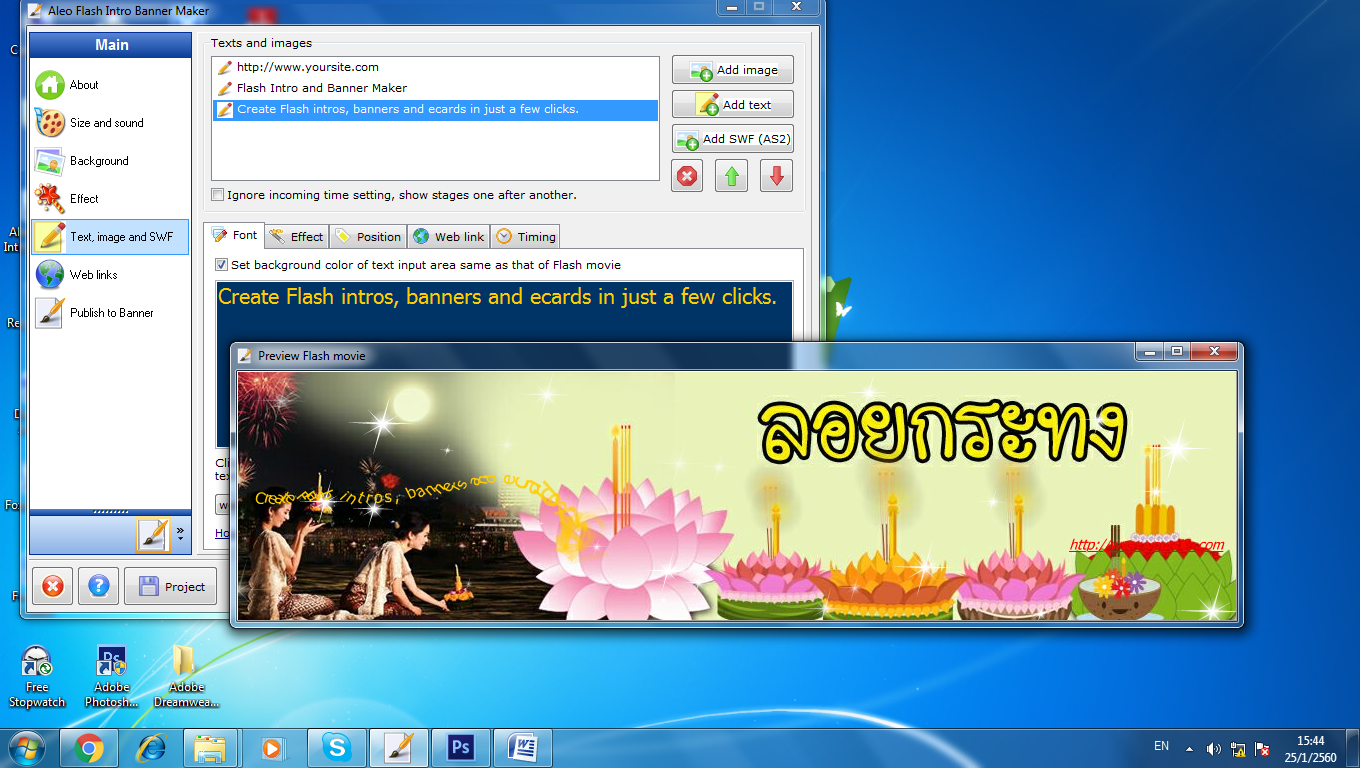 คลิกที่เมนู Publish เพื่อทำการบันทึกชิ้นงาน กดที่ไอคอน Publish 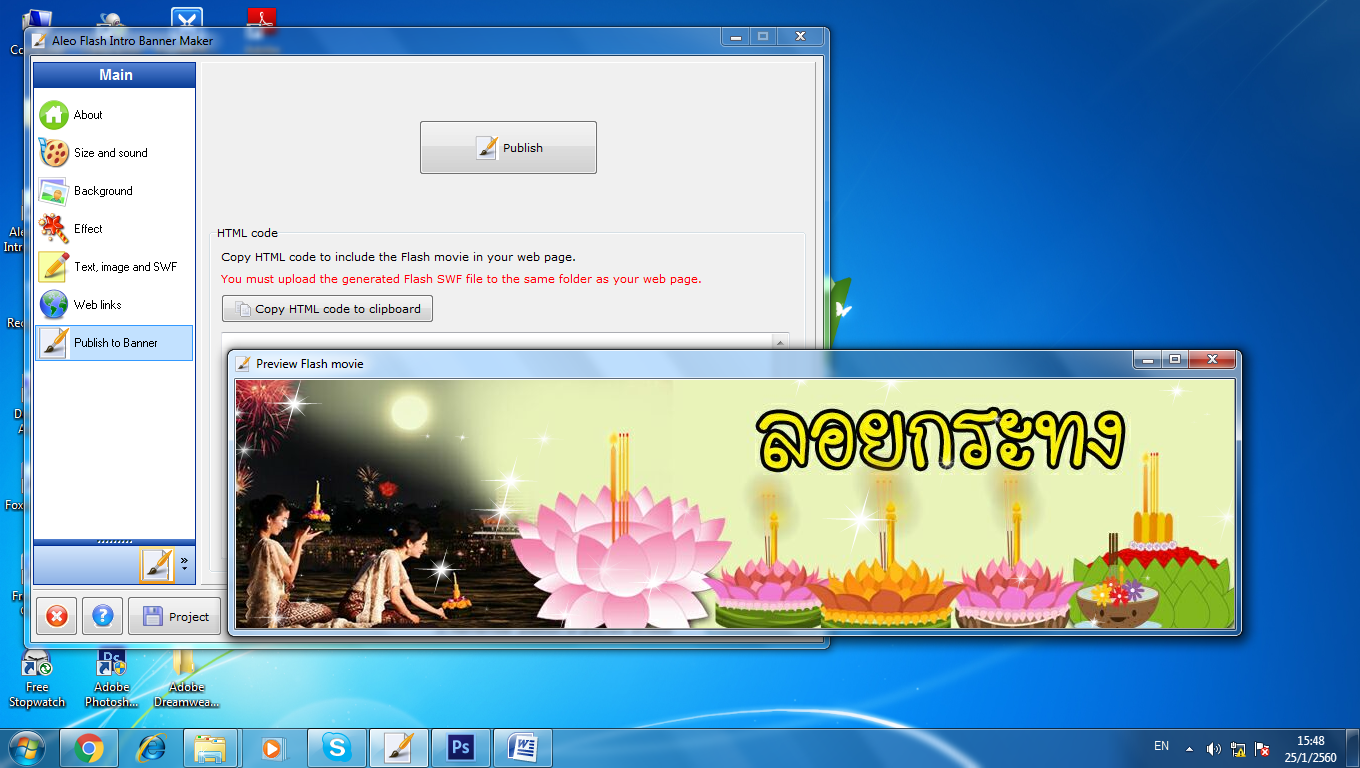 เลือก   Pulblish as Flash movie (.swf ) คลิกที่ OK  และทำการ Save ชิ้นงาน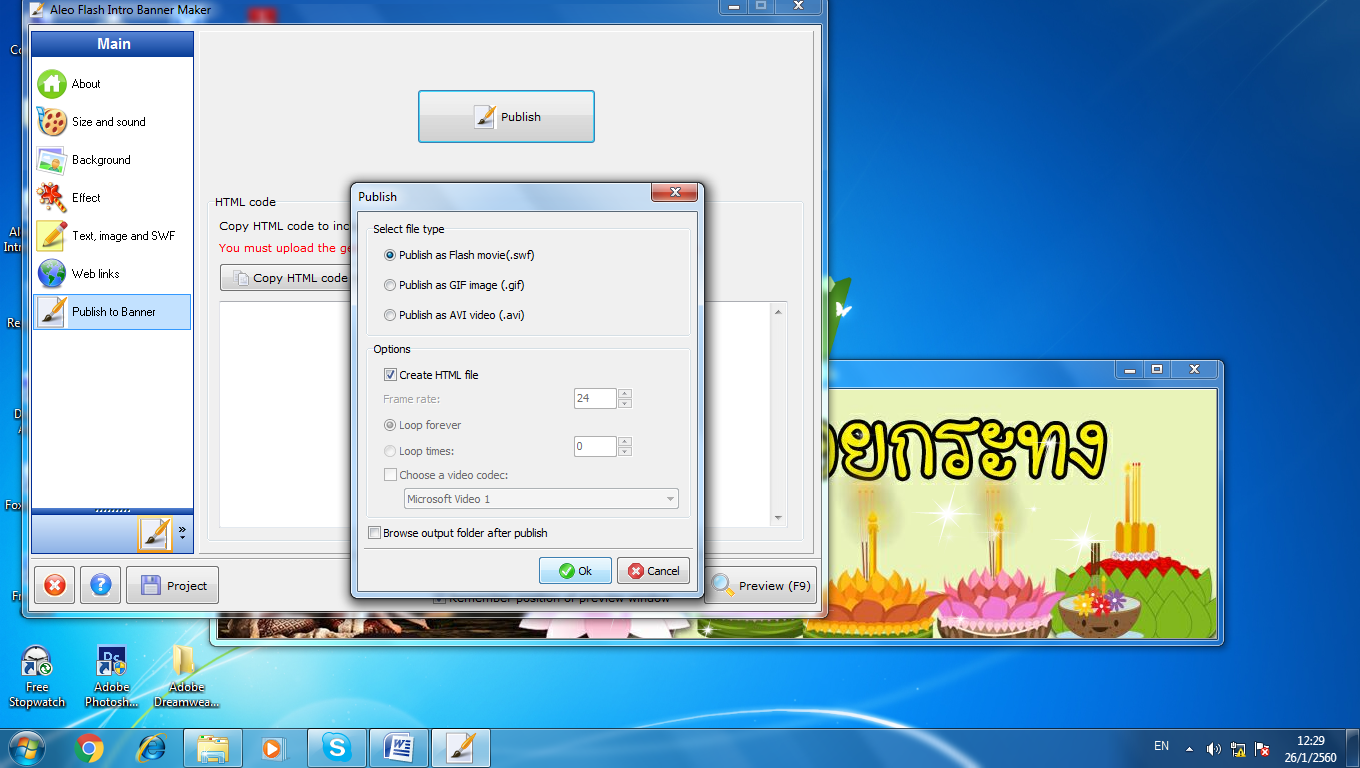 